Раздел долгосрочного планирования 6.2 А           Действия над рациональными числамиШкола: Александровская СОШ                               Ф.И.О учителя: Кель О.ВДата:                                                                            участвовали:           не участвовали:Класс: 6     математика                         Раздел долгосрочного планирования 6.2 А           Действия над рациональными числамиШкола: Александровская СОШ                               Ф.И.О учителя: Кель О.ВДата:                                                                            участвовали:           не участвовали:Класс: 6     математика                         Раздел долгосрочного планирования 6.2 А           Действия над рациональными числамиШкола: Александровская СОШ                               Ф.И.О учителя: Кель О.ВДата:                                                                            участвовали:           не участвовали:Класс: 6     математика                         Раздел долгосрочного планирования 6.2 А           Действия над рациональными числамиШкола: Александровская СОШ                               Ф.И.О учителя: Кель О.ВДата:                                                                            участвовали:           не участвовали:Класс: 6     математика                         Раздел долгосрочного планирования 6.2 А           Действия над рациональными числамиШкола: Александровская СОШ                               Ф.И.О учителя: Кель О.ВДата:                                                                            участвовали:           не участвовали:Класс: 6     математика                         Раздел долгосрочного планирования 6.2 А           Действия над рациональными числамиШкола: Александровская СОШ                               Ф.И.О учителя: Кель О.ВДата:                                                                            участвовали:           не участвовали:Класс: 6     математика                         Тема: Умножение рациональных чиселТема: Умножение рациональных чиселТема: Умножение рациональных чиселТема: Умножение рациональных чиселТема: Умножение рациональных чиселТема: Умножение рациональных чиселЦель обученияЦель обучения6.1.2.15 выполнять умножение рациональных чисел6.1.2.15 выполнять умножение рациональных чисел6.1.2.15 выполнять умножение рациональных чисел6.1.2.15 выполнять умножение рациональных чиселЦель урокаЦель урокаУчащиеся:-знать правило умножения рациональных чисел- умножать рациональные числа- применять правила знаков при умножении рациональных чиселУчащиеся:-знать правило умножения рациональных чисел- умножать рациональные числа- применять правила знаков при умножении рациональных чиселУчащиеся:-знать правило умножения рациональных чисел- умножать рациональные числа- применять правила знаков при умножении рациональных чиселУчащиеся:-знать правило умножения рациональных чисел- умножать рациональные числа- применять правила знаков при умножении рациональных чиселКритерии оцениванияКритерии оцениванияЗнает правило умножения Умножает рациональные числа, вычисляет значение выражений, содержащих операции умножения рациональных чиселЗнает правило умножения Умножает рациональные числа, вычисляет значение выражений, содержащих операции умножения рациональных чиселЗнает правило умножения Умножает рациональные числа, вычисляет значение выражений, содержащих операции умножения рациональных чиселЗнает правило умножения Умножает рациональные числа, вычисляет значение выражений, содержащих операции умножения рациональных чиселУровень навыков мышленияУровень навыков мышленияЗнание, понимание,применениеЗнание, понимание,применениеЗнание, понимание,применениеЗнание, понимание,применениеЯзыковые задачиЯзыковые задачиУчащиеся владеют навыками математической речи,включающая терминологию и фразы, необходимые для достижения целей обучения ( в устной речи работая в парах при формулировке правил умножения рациональных чисел)Учащиеся владеют навыками математической речи,включающая терминологию и фразы, необходимые для достижения целей обучения ( в устной речи работая в парах при формулировке правил умножения рациональных чисел)Учащиеся владеют навыками математической речи,включающая терминологию и фразы, необходимые для достижения целей обучения ( в устной речи работая в парах при формулировке правил умножения рациональных чисел)Учащиеся владеют навыками математической речи,включающая терминологию и фразы, необходимые для достижения целей обучения ( в устной речи работая в парах при формулировке правил умножения рациональных чисел)Воспитание ценностейВоспитание ценностейВоспитание уважения к другим точкам зрения и развитие коммуникативных способностей. СотрудничествоВоспитание уважения к другим точкам зрения и развитие коммуникативных способностей. СотрудничествоВоспитание уважения к другим точкам зрения и развитие коммуникативных способностей. СотрудничествоВоспитание уважения к другим точкам зрения и развитие коммуникативных способностей. СотрудничествоМежпредметная связьМежпредметная связьИнформатика, экономикаИнформатика, экономикаИнформатика, экономикаИнформатика, экономикаПредыдущие знанияПредыдущие знанияУмножение натуральных чисел, умножение десятичных и обыкновенных дробей , сложение и вычитание рациональных чисел.Умножение натуральных чисел, умножение десятичных и обыкновенных дробей , сложение и вычитание рациональных чисел.Умножение натуральных чисел, умножение десятичных и обыкновенных дробей , сложение и вычитание рациональных чисел.Умножение натуральных чисел, умножение десятичных и обыкновенных дробей , сложение и вычитание рациональных чисел.Ход урокаХод урокаХод урокаХод урокаХод урокаХод урокаЗапланированные этапы урокаВиды упражнений,запланированных на урокеВиды упражнений,запланированных на урокеВиды упражнений,запланированных на урокеВиды упражнений,запланированных на урокеРесурсыНачало урокаI Организационный момент. Приветствие учениковДля создания психологической атмосферы и выхода на цель урока проводится разминка « Клубок»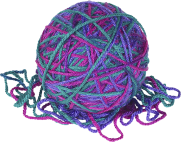 ( Учащиеся вместе со мной становятся в круг,  я даю задание, беру клубок ниток :  ребята  тема нашего урока «Умножение рациональных чисел», сейчас скажите друг другу пожелание на сегодняшний урок,  и что  бы вы хотели узнать по нашей теме урока. Учащиеся говорят, обматывают нить вокруг пальца и перекидывают клубок следующему участнику.Последней говорю  я : Ребята посмотрите какая паутина у нас получилась, каждый из вас сказал разные пожелания, но мы с вами объеденены одной нитью, т.е целью урока « научится умножать рациональные числа»II Актуализация знанийИгра «Да-нетка»(Учащимся предлагаю вопросы для повторения пройденного материала, на которые они отвечают с помощью  приема « Сигнальная карта» если согласны ДА- подымают Нет – подымают Два числа отличающиеся друг от друга только знаками,   называются     противоположными числами (Да)Модулем числа α называют расстояние от начала координат до точки А   (да) Противоположные числа имеют разные модули ?(НетДля каждого числа есть два противоположных ему числа? (Нет)Модуль числа 0 равен 0 (да)Модуль числа может быть отрицательным (Нет)Из двух отрицательных чисел меньше то, модуль которого больше? (да)Нуль меньше любого отрицательного числа? (Нет)Нуль меньше положительного числа (Да)Если любое число умножить на нуль, то получиться нуль? (Да)Вызов:   Учащимся предлагаю карточки для выхода на новую тему. ( Работают в парах)  используя метод « Проблемное обучение»Карточка  № 1 (I пара)Обьясните!Как умножили числа:(-1.5)*20=-(1.5*20)=-300,3*(-1,2)=- (0,3*1,20=-0,3611*(-1)= -11-11*(-1)=11Карточка  № 2 (II пара)Обьясните!Как умножили числа:-20*(-30)=20*30=600-40*(-0,3)=40*0,3=12(-12)*0=0Учащиеся самостоятельно в парах формулируют правило умножения рациональных чисел, сверяют свои ответы с учебником. Спомощью приема « Микрофон»  учащиеся  проговаривают по очереди правило умножения рациональных чисел.( Учащиеся передают друг другу предмет иммитируя микрофон и проговаривают правило умножения рациональных чисел кто как понял) Устная обратная связь от меня(Обсуждение вместе с учащимися)I Организационный момент. Приветствие учениковДля создания психологической атмосферы и выхода на цель урока проводится разминка « Клубок»( Учащиеся вместе со мной становятся в круг,  я даю задание, беру клубок ниток :  ребята  тема нашего урока «Умножение рациональных чисел», сейчас скажите друг другу пожелание на сегодняшний урок,  и что  бы вы хотели узнать по нашей теме урока. Учащиеся говорят, обматывают нить вокруг пальца и перекидывают клубок следующему участнику.Последней говорю  я : Ребята посмотрите какая паутина у нас получилась, каждый из вас сказал разные пожелания, но мы с вами объеденены одной нитью, т.е целью урока « научится умножать рациональные числа»II Актуализация знанийИгра «Да-нетка»(Учащимся предлагаю вопросы для повторения пройденного материала, на которые они отвечают с помощью  приема « Сигнальная карта» если согласны ДА- подымают Нет – подымают Два числа отличающиеся друг от друга только знаками,   называются     противоположными числами (Да)Модулем числа α называют расстояние от начала координат до точки А   (да) Противоположные числа имеют разные модули ?(НетДля каждого числа есть два противоположных ему числа? (Нет)Модуль числа 0 равен 0 (да)Модуль числа может быть отрицательным (Нет)Из двух отрицательных чисел меньше то, модуль которого больше? (да)Нуль меньше любого отрицательного числа? (Нет)Нуль меньше положительного числа (Да)Если любое число умножить на нуль, то получиться нуль? (Да)Вызов:   Учащимся предлагаю карточки для выхода на новую тему. ( Работают в парах)  используя метод « Проблемное обучение»Карточка  № 1 (I пара)Обьясните!Как умножили числа:(-1.5)*20=-(1.5*20)=-300,3*(-1,2)=- (0,3*1,20=-0,3611*(-1)= -11-11*(-1)=11Карточка  № 2 (II пара)Обьясните!Как умножили числа:-20*(-30)=20*30=600-40*(-0,3)=40*0,3=12(-12)*0=0Учащиеся самостоятельно в парах формулируют правило умножения рациональных чисел, сверяют свои ответы с учебником. Спомощью приема « Микрофон»  учащиеся  проговаривают по очереди правило умножения рациональных чисел.( Учащиеся передают друг другу предмет иммитируя микрофон и проговаривают правило умножения рациональных чисел кто как понял) Устная обратная связь от меня(Обсуждение вместе с учащимися)I Организационный момент. Приветствие учениковДля создания психологической атмосферы и выхода на цель урока проводится разминка « Клубок»( Учащиеся вместе со мной становятся в круг,  я даю задание, беру клубок ниток :  ребята  тема нашего урока «Умножение рациональных чисел», сейчас скажите друг другу пожелание на сегодняшний урок,  и что  бы вы хотели узнать по нашей теме урока. Учащиеся говорят, обматывают нить вокруг пальца и перекидывают клубок следующему участнику.Последней говорю  я : Ребята посмотрите какая паутина у нас получилась, каждый из вас сказал разные пожелания, но мы с вами объеденены одной нитью, т.е целью урока « научится умножать рациональные числа»II Актуализация знанийИгра «Да-нетка»(Учащимся предлагаю вопросы для повторения пройденного материала, на которые они отвечают с помощью  приема « Сигнальная карта» если согласны ДА- подымают Нет – подымают Два числа отличающиеся друг от друга только знаками,   называются     противоположными числами (Да)Модулем числа α называют расстояние от начала координат до точки А   (да) Противоположные числа имеют разные модули ?(НетДля каждого числа есть два противоположных ему числа? (Нет)Модуль числа 0 равен 0 (да)Модуль числа может быть отрицательным (Нет)Из двух отрицательных чисел меньше то, модуль которого больше? (да)Нуль меньше любого отрицательного числа? (Нет)Нуль меньше положительного числа (Да)Если любое число умножить на нуль, то получиться нуль? (Да)Вызов:   Учащимся предлагаю карточки для выхода на новую тему. ( Работают в парах)  используя метод « Проблемное обучение»Карточка  № 1 (I пара)Обьясните!Как умножили числа:(-1.5)*20=-(1.5*20)=-300,3*(-1,2)=- (0,3*1,20=-0,3611*(-1)= -11-11*(-1)=11Карточка  № 2 (II пара)Обьясните!Как умножили числа:-20*(-30)=20*30=600-40*(-0,3)=40*0,3=12(-12)*0=0Учащиеся самостоятельно в парах формулируют правило умножения рациональных чисел, сверяют свои ответы с учебником. Спомощью приема « Микрофон»  учащиеся  проговаривают по очереди правило умножения рациональных чисел.( Учащиеся передают друг другу предмет иммитируя микрофон и проговаривают правило умножения рациональных чисел кто как понял) Устная обратная связь от меня(Обсуждение вместе с учащимися)I Организационный момент. Приветствие учениковДля создания психологической атмосферы и выхода на цель урока проводится разминка « Клубок»( Учащиеся вместе со мной становятся в круг,  я даю задание, беру клубок ниток :  ребята  тема нашего урока «Умножение рациональных чисел», сейчас скажите друг другу пожелание на сегодняшний урок,  и что  бы вы хотели узнать по нашей теме урока. Учащиеся говорят, обматывают нить вокруг пальца и перекидывают клубок следующему участнику.Последней говорю  я : Ребята посмотрите какая паутина у нас получилась, каждый из вас сказал разные пожелания, но мы с вами объеденены одной нитью, т.е целью урока « научится умножать рациональные числа»II Актуализация знанийИгра «Да-нетка»(Учащимся предлагаю вопросы для повторения пройденного материала, на которые они отвечают с помощью  приема « Сигнальная карта» если согласны ДА- подымают Нет – подымают Два числа отличающиеся друг от друга только знаками,   называются     противоположными числами (Да)Модулем числа α называют расстояние от начала координат до точки А   (да) Противоположные числа имеют разные модули ?(НетДля каждого числа есть два противоположных ему числа? (Нет)Модуль числа 0 равен 0 (да)Модуль числа может быть отрицательным (Нет)Из двух отрицательных чисел меньше то, модуль которого больше? (да)Нуль меньше любого отрицательного числа? (Нет)Нуль меньше положительного числа (Да)Если любое число умножить на нуль, то получиться нуль? (Да)Вызов:   Учащимся предлагаю карточки для выхода на новую тему. ( Работают в парах)  используя метод « Проблемное обучение»Карточка  № 1 (I пара)Обьясните!Как умножили числа:(-1.5)*20=-(1.5*20)=-300,3*(-1,2)=- (0,3*1,20=-0,3611*(-1)= -11-11*(-1)=11Карточка  № 2 (II пара)Обьясните!Как умножили числа:-20*(-30)=20*30=600-40*(-0,3)=40*0,3=12(-12)*0=0Учащиеся самостоятельно в парах формулируют правило умножения рациональных чисел, сверяют свои ответы с учебником. Спомощью приема « Микрофон»  учащиеся  проговаривают по очереди правило умножения рациональных чисел.( Учащиеся передают друг другу предмет иммитируя микрофон и проговаривают правило умножения рациональных чисел кто как понял) Устная обратная связь от меня(Обсуждение вместе с учащимися)Клубок нитокНачало урокаI Организационный момент. Приветствие учениковДля создания психологической атмосферы и выхода на цель урока проводится разминка « Клубок»( Учащиеся вместе со мной становятся в круг,  я даю задание, беру клубок ниток :  ребята  тема нашего урока «Умножение рациональных чисел», сейчас скажите друг другу пожелание на сегодняшний урок,  и что  бы вы хотели узнать по нашей теме урока. Учащиеся говорят, обматывают нить вокруг пальца и перекидывают клубок следующему участнику.Последней говорю  я : Ребята посмотрите какая паутина у нас получилась, каждый из вас сказал разные пожелания, но мы с вами объеденены одной нитью, т.е целью урока « научится умножать рациональные числа»II Актуализация знанийИгра «Да-нетка»(Учащимся предлагаю вопросы для повторения пройденного материала, на которые они отвечают с помощью  приема « Сигнальная карта» если согласны ДА- подымают Нет – подымают Два числа отличающиеся друг от друга только знаками,   называются     противоположными числами (Да)Модулем числа α называют расстояние от начала координат до точки А   (да) Противоположные числа имеют разные модули ?(НетДля каждого числа есть два противоположных ему числа? (Нет)Модуль числа 0 равен 0 (да)Модуль числа может быть отрицательным (Нет)Из двух отрицательных чисел меньше то, модуль которого больше? (да)Нуль меньше любого отрицательного числа? (Нет)Нуль меньше положительного числа (Да)Если любое число умножить на нуль, то получиться нуль? (Да)Вызов:   Учащимся предлагаю карточки для выхода на новую тему. ( Работают в парах)  используя метод « Проблемное обучение»Карточка  № 1 (I пара)Обьясните!Как умножили числа:(-1.5)*20=-(1.5*20)=-300,3*(-1,2)=- (0,3*1,20=-0,3611*(-1)= -11-11*(-1)=11Карточка  № 2 (II пара)Обьясните!Как умножили числа:-20*(-30)=20*30=600-40*(-0,3)=40*0,3=12(-12)*0=0Учащиеся самостоятельно в парах формулируют правило умножения рациональных чисел, сверяют свои ответы с учебником. Спомощью приема « Микрофон»  учащиеся  проговаривают по очереди правило умножения рациональных чисел.( Учащиеся передают друг другу предмет иммитируя микрофон и проговаривают правило умножения рациональных чисел кто как понял) Устная обратная связь от меня(Обсуждение вместе с учащимися)I Организационный момент. Приветствие учениковДля создания психологической атмосферы и выхода на цель урока проводится разминка « Клубок»( Учащиеся вместе со мной становятся в круг,  я даю задание, беру клубок ниток :  ребята  тема нашего урока «Умножение рациональных чисел», сейчас скажите друг другу пожелание на сегодняшний урок,  и что  бы вы хотели узнать по нашей теме урока. Учащиеся говорят, обматывают нить вокруг пальца и перекидывают клубок следующему участнику.Последней говорю  я : Ребята посмотрите какая паутина у нас получилась, каждый из вас сказал разные пожелания, но мы с вами объеденены одной нитью, т.е целью урока « научится умножать рациональные числа»II Актуализация знанийИгра «Да-нетка»(Учащимся предлагаю вопросы для повторения пройденного материала, на которые они отвечают с помощью  приема « Сигнальная карта» если согласны ДА- подымают Нет – подымают Два числа отличающиеся друг от друга только знаками,   называются     противоположными числами (Да)Модулем числа α называют расстояние от начала координат до точки А   (да) Противоположные числа имеют разные модули ?(НетДля каждого числа есть два противоположных ему числа? (Нет)Модуль числа 0 равен 0 (да)Модуль числа может быть отрицательным (Нет)Из двух отрицательных чисел меньше то, модуль которого больше? (да)Нуль меньше любого отрицательного числа? (Нет)Нуль меньше положительного числа (Да)Если любое число умножить на нуль, то получиться нуль? (Да)Вызов:   Учащимся предлагаю карточки для выхода на новую тему. ( Работают в парах)  используя метод « Проблемное обучение»Карточка  № 1 (I пара)Обьясните!Как умножили числа:(-1.5)*20=-(1.5*20)=-300,3*(-1,2)=- (0,3*1,20=-0,3611*(-1)= -11-11*(-1)=11Карточка  № 2 (II пара)Обьясните!Как умножили числа:-20*(-30)=20*30=600-40*(-0,3)=40*0,3=12(-12)*0=0Учащиеся самостоятельно в парах формулируют правило умножения рациональных чисел, сверяют свои ответы с учебником. Спомощью приема « Микрофон»  учащиеся  проговаривают по очереди правило умножения рациональных чисел.( Учащиеся передают друг другу предмет иммитируя микрофон и проговаривают правило умножения рациональных чисел кто как понял) Устная обратная связь от меня(Обсуждение вместе с учащимися)I Организационный момент. Приветствие учениковДля создания психологической атмосферы и выхода на цель урока проводится разминка « Клубок»( Учащиеся вместе со мной становятся в круг,  я даю задание, беру клубок ниток :  ребята  тема нашего урока «Умножение рациональных чисел», сейчас скажите друг другу пожелание на сегодняшний урок,  и что  бы вы хотели узнать по нашей теме урока. Учащиеся говорят, обматывают нить вокруг пальца и перекидывают клубок следующему участнику.Последней говорю  я : Ребята посмотрите какая паутина у нас получилась, каждый из вас сказал разные пожелания, но мы с вами объеденены одной нитью, т.е целью урока « научится умножать рациональные числа»II Актуализация знанийИгра «Да-нетка»(Учащимся предлагаю вопросы для повторения пройденного материала, на которые они отвечают с помощью  приема « Сигнальная карта» если согласны ДА- подымают Нет – подымают Два числа отличающиеся друг от друга только знаками,   называются     противоположными числами (Да)Модулем числа α называют расстояние от начала координат до точки А   (да) Противоположные числа имеют разные модули ?(НетДля каждого числа есть два противоположных ему числа? (Нет)Модуль числа 0 равен 0 (да)Модуль числа может быть отрицательным (Нет)Из двух отрицательных чисел меньше то, модуль которого больше? (да)Нуль меньше любого отрицательного числа? (Нет)Нуль меньше положительного числа (Да)Если любое число умножить на нуль, то получиться нуль? (Да)Вызов:   Учащимся предлагаю карточки для выхода на новую тему. ( Работают в парах)  используя метод « Проблемное обучение»Карточка  № 1 (I пара)Обьясните!Как умножили числа:(-1.5)*20=-(1.5*20)=-300,3*(-1,2)=- (0,3*1,20=-0,3611*(-1)= -11-11*(-1)=11Карточка  № 2 (II пара)Обьясните!Как умножили числа:-20*(-30)=20*30=600-40*(-0,3)=40*0,3=12(-12)*0=0Учащиеся самостоятельно в парах формулируют правило умножения рациональных чисел, сверяют свои ответы с учебником. Спомощью приема « Микрофон»  учащиеся  проговаривают по очереди правило умножения рациональных чисел.( Учащиеся передают друг другу предмет иммитируя микрофон и проговаривают правило умножения рациональных чисел кто как понял) Устная обратная связь от меня(Обсуждение вместе с учащимися)I Организационный момент. Приветствие учениковДля создания психологической атмосферы и выхода на цель урока проводится разминка « Клубок»( Учащиеся вместе со мной становятся в круг,  я даю задание, беру клубок ниток :  ребята  тема нашего урока «Умножение рациональных чисел», сейчас скажите друг другу пожелание на сегодняшний урок,  и что  бы вы хотели узнать по нашей теме урока. Учащиеся говорят, обматывают нить вокруг пальца и перекидывают клубок следующему участнику.Последней говорю  я : Ребята посмотрите какая паутина у нас получилась, каждый из вас сказал разные пожелания, но мы с вами объеденены одной нитью, т.е целью урока « научится умножать рациональные числа»II Актуализация знанийИгра «Да-нетка»(Учащимся предлагаю вопросы для повторения пройденного материала, на которые они отвечают с помощью  приема « Сигнальная карта» если согласны ДА- подымают Нет – подымают Два числа отличающиеся друг от друга только знаками,   называются     противоположными числами (Да)Модулем числа α называют расстояние от начала координат до точки А   (да) Противоположные числа имеют разные модули ?(НетДля каждого числа есть два противоположных ему числа? (Нет)Модуль числа 0 равен 0 (да)Модуль числа может быть отрицательным (Нет)Из двух отрицательных чисел меньше то, модуль которого больше? (да)Нуль меньше любого отрицательного числа? (Нет)Нуль меньше положительного числа (Да)Если любое число умножить на нуль, то получиться нуль? (Да)Вызов:   Учащимся предлагаю карточки для выхода на новую тему. ( Работают в парах)  используя метод « Проблемное обучение»Карточка  № 1 (I пара)Обьясните!Как умножили числа:(-1.5)*20=-(1.5*20)=-300,3*(-1,2)=- (0,3*1,20=-0,3611*(-1)= -11-11*(-1)=11Карточка  № 2 (II пара)Обьясните!Как умножили числа:-20*(-30)=20*30=600-40*(-0,3)=40*0,3=12(-12)*0=0Учащиеся самостоятельно в парах формулируют правило умножения рациональных чисел, сверяют свои ответы с учебником. Спомощью приема « Микрофон»  учащиеся  проговаривают по очереди правило умножения рациональных чисел.( Учащиеся передают друг другу предмет иммитируя микрофон и проговаривают правило умножения рациональных чисел кто как понял) Устная обратная связь от меня(Обсуждение вместе с учащимися)Сигнальные карточки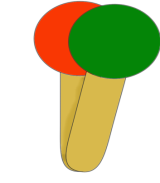 Карточки, Проект учебника 6 класса, Абылкасымова А.ЕСтр 125-126http://expert.mektep.kz/Середина урокаРазминка « Сороконожка» ( на командообразование )( Предлагаю учащимся встать в одну линию и даю инструкцию. Теперь вы сороконожка, по моей команде сороконожка начинает двигаться вперед, необходимо подстроиться под темп, ваша задача-сохранить целостность цепочки. Даю  задание : сороконожка двигается на одной ноге, в полуприсяде и т.д) Как вы думаете для чего мы провели эту разминку? ( Мы смогли наглядно убедиться в том, что от личного вклада каждого зависит успех команды, группы).  Работа в группеУчащимся предлагаю  графический органайзер в виде «Ментальной карты»Ученики восстанавливают недостающие элементы картыи решают примерыПроверка с помощью ключа  в презентации Работая в группе ученики выполняют  следующее задание. Решив его учащиеся узнают ключевое слово.Задание 1Задолженность по кредитной карте Армана  растет. Введите новый баланс кредитной карты после каждого увеличения. После этого узнаете какая сумма поступила на баланс карты.Ключ к буквам 1) Каждый ученик решает задание на отдельном листе2) Обсуждают в группе решения3) Спикер группы доводит информацию до учителя.Проверка с помощью ключа в ресурсе bilimland.kz, если не получилось слово, обсуждение в группе ( взаимообучение почему не получилось.)Я даю устную обратную связь.Задание № 2 Вычислите-1,7*(25,5*4)=-=Дескриптор:Учащийся умножает рациональные числаВыполните действие(-2Дескрипторы:Обучающийся- определяет порядок действий-умножает рациональные числа с одинаковыми знаками-умножает рациональные числа с одинаковыми числами-складывает рациональные числа-находит значение выражения3. Найдите корень уравнения(-21+7х)*(18-9х)=0Дескрипторы:Обучающийся- применяет равенство а*0=0*0=0-решает первое уравнение-решает второе уравнение- находит корень уравнения После выполнения заданий собираю тетради, проверяю с помощью дескрипторов и даю письменную обратную связь каждому ученику.  Далее учащимся даю ключ с ответами для того чтобы просмотреть свои ошибки., и сделать выводы где были допущены ошибки.Разминка « Сороконожка» ( на командообразование )( Предлагаю учащимся встать в одну линию и даю инструкцию. Теперь вы сороконожка, по моей команде сороконожка начинает двигаться вперед, необходимо подстроиться под темп, ваша задача-сохранить целостность цепочки. Даю  задание : сороконожка двигается на одной ноге, в полуприсяде и т.д) Как вы думаете для чего мы провели эту разминку? ( Мы смогли наглядно убедиться в том, что от личного вклада каждого зависит успех команды, группы).  Работа в группеУчащимся предлагаю  графический органайзер в виде «Ментальной карты»Ученики восстанавливают недостающие элементы картыи решают примерыПроверка с помощью ключа  в презентации Работая в группе ученики выполняют  следующее задание. Решив его учащиеся узнают ключевое слово.Задание 1Задолженность по кредитной карте Армана  растет. Введите новый баланс кредитной карты после каждого увеличения. После этого узнаете какая сумма поступила на баланс карты.Ключ к буквам 1) Каждый ученик решает задание на отдельном листе2) Обсуждают в группе решения3) Спикер группы доводит информацию до учителя.Проверка с помощью ключа в ресурсе bilimland.kz, если не получилось слово, обсуждение в группе ( взаимообучение почему не получилось.)Я даю устную обратную связь.Задание № 2 Вычислите-1,7*(25,5*4)=-=Дескриптор:Учащийся умножает рациональные числаВыполните действие(-2Дескрипторы:Обучающийся- определяет порядок действий-умножает рациональные числа с одинаковыми знаками-умножает рациональные числа с одинаковыми числами-складывает рациональные числа-находит значение выражения3. Найдите корень уравнения(-21+7х)*(18-9х)=0Дескрипторы:Обучающийся- применяет равенство а*0=0*0=0-решает первое уравнение-решает второе уравнение- находит корень уравнения После выполнения заданий собираю тетради, проверяю с помощью дескрипторов и даю письменную обратную связь каждому ученику.  Далее учащимся даю ключ с ответами для того чтобы просмотреть свои ошибки., и сделать выводы где были допущены ошибки.Разминка « Сороконожка» ( на командообразование )( Предлагаю учащимся встать в одну линию и даю инструкцию. Теперь вы сороконожка, по моей команде сороконожка начинает двигаться вперед, необходимо подстроиться под темп, ваша задача-сохранить целостность цепочки. Даю  задание : сороконожка двигается на одной ноге, в полуприсяде и т.д) Как вы думаете для чего мы провели эту разминку? ( Мы смогли наглядно убедиться в том, что от личного вклада каждого зависит успех команды, группы).  Работа в группеУчащимся предлагаю  графический органайзер в виде «Ментальной карты»Ученики восстанавливают недостающие элементы картыи решают примерыПроверка с помощью ключа  в презентации Работая в группе ученики выполняют  следующее задание. Решив его учащиеся узнают ключевое слово.Задание 1Задолженность по кредитной карте Армана  растет. Введите новый баланс кредитной карты после каждого увеличения. После этого узнаете какая сумма поступила на баланс карты.Ключ к буквам 1) Каждый ученик решает задание на отдельном листе2) Обсуждают в группе решения3) Спикер группы доводит информацию до учителя.Проверка с помощью ключа в ресурсе bilimland.kz, если не получилось слово, обсуждение в группе ( взаимообучение почему не получилось.)Я даю устную обратную связь.Задание № 2 Вычислите-1,7*(25,5*4)=-=Дескриптор:Учащийся умножает рациональные числаВыполните действие(-2Дескрипторы:Обучающийся- определяет порядок действий-умножает рациональные числа с одинаковыми знаками-умножает рациональные числа с одинаковыми числами-складывает рациональные числа-находит значение выражения3. Найдите корень уравнения(-21+7х)*(18-9х)=0Дескрипторы:Обучающийся- применяет равенство а*0=0*0=0-решает первое уравнение-решает второе уравнение- находит корень уравнения После выполнения заданий собираю тетради, проверяю с помощью дескрипторов и даю письменную обратную связь каждому ученику.  Далее учащимся даю ключ с ответами для того чтобы просмотреть свои ошибки., и сделать выводы где были допущены ошибки.Разминка « Сороконожка» ( на командообразование )( Предлагаю учащимся встать в одну линию и даю инструкцию. Теперь вы сороконожка, по моей команде сороконожка начинает двигаться вперед, необходимо подстроиться под темп, ваша задача-сохранить целостность цепочки. Даю  задание : сороконожка двигается на одной ноге, в полуприсяде и т.д) Как вы думаете для чего мы провели эту разминку? ( Мы смогли наглядно убедиться в том, что от личного вклада каждого зависит успех команды, группы).  Работа в группеУчащимся предлагаю  графический органайзер в виде «Ментальной карты»Ученики восстанавливают недостающие элементы картыи решают примерыПроверка с помощью ключа  в презентации Работая в группе ученики выполняют  следующее задание. Решив его учащиеся узнают ключевое слово.Задание 1Задолженность по кредитной карте Армана  растет. Введите новый баланс кредитной карты после каждого увеличения. После этого узнаете какая сумма поступила на баланс карты.Ключ к буквам 1) Каждый ученик решает задание на отдельном листе2) Обсуждают в группе решения3) Спикер группы доводит информацию до учителя.Проверка с помощью ключа в ресурсе bilimland.kz, если не получилось слово, обсуждение в группе ( взаимообучение почему не получилось.)Я даю устную обратную связь.Задание № 2 Вычислите-1,7*(25,5*4)=-=Дескриптор:Учащийся умножает рациональные числаВыполните действие(-2Дескрипторы:Обучающийся- определяет порядок действий-умножает рациональные числа с одинаковыми знаками-умножает рациональные числа с одинаковыми числами-складывает рациональные числа-находит значение выражения3. Найдите корень уравнения(-21+7х)*(18-9х)=0Дескрипторы:Обучающийся- применяет равенство а*0=0*0=0-решает первое уравнение-решает второе уравнение- находит корень уравнения После выполнения заданий собираю тетради, проверяю с помощью дескрипторов и даю письменную обратную связь каждому ученику.  Далее учащимся даю ключ с ответами для того чтобы просмотреть свои ошибки., и сделать выводы где были допущены ошибки.Слайд,презентацииhttps://bilimland.kz/ru/courses/math-ru/arifmetika/czelye-chisla/lesson/czelye-chislaСборник формативного оценивания для 6 классаСтр 21Ключ с пра-вильными ответами Проект учебника 6 класса, Абылкасымова А.ЕСтр 127http://expert.mektep.kz/Конец урокаДомашнее задание: Составить самостоятельно по три примера на следующий урок друг другу по теме « Умножение рациональных чисел)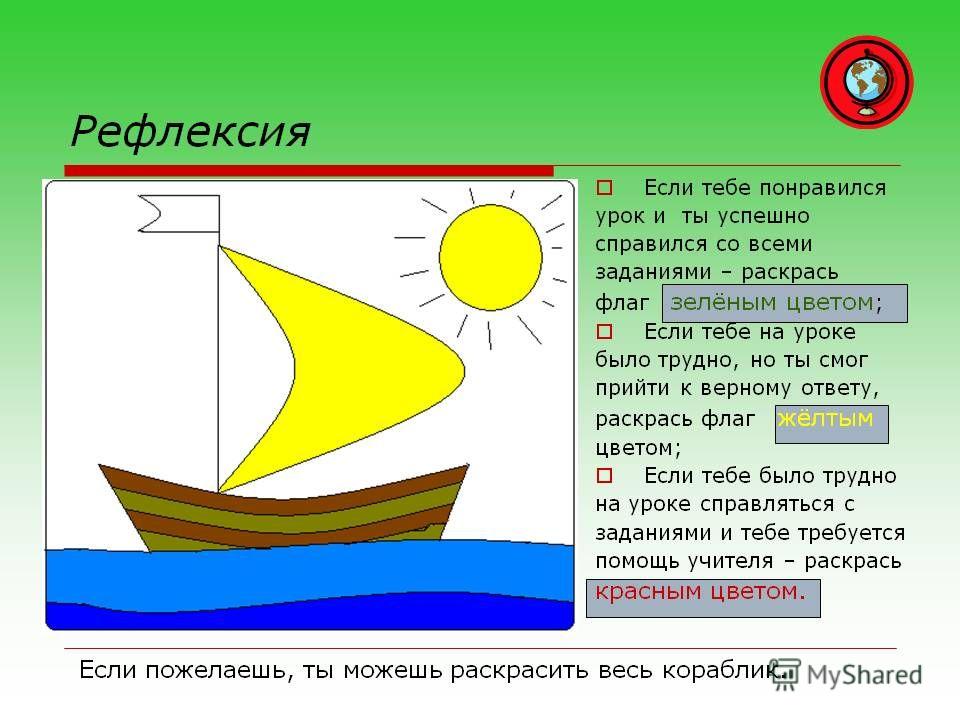 Домашнее задание: Составить самостоятельно по три примера на следующий урок друг другу по теме « Умножение рациональных чисел)Домашнее задание: Составить самостоятельно по три примера на следующий урок друг другу по теме « Умножение рациональных чисел)Домашнее задание: Составить самостоятельно по три примера на следующий урок друг другу по теме « Умножение рациональных чисел)Картинки кораблика,карандашиhttp://www.myshared.ru/slide/568754/Дифференциация-каким способом вы хотите больше оказывать поддержкуДифференциация-каким способом вы хотите больше оказывать поддержкуДифференциация-каким способом вы хотите больше оказывать поддержкуОцените,как вы планируете проверить уровень усвоения учебного материала ?Охрана здоровья и соблюдение техники безопасностиОхрана здоровья и соблюдение техники безопасности1.По уровню самостоятельности (самообучение, взаимообучение) 2.По уровню познавательной активности (активное обучение «Проблемное обучение», заполнение « Ментальной карты» 3.По уровню трудности задач (от простого к сложному)   4.По способу выполнения заданий (письменно, устно, самостоятельная работа) 1.По уровню самостоятельности (самообучение, взаимообучение) 2.По уровню познавательной активности (активное обучение «Проблемное обучение», заполнение « Ментальной карты» 3.По уровню трудности задач (от простого к сложному)   4.По способу выполнения заданий (письменно, устно, самостоятельная работа) 1.По уровню самостоятельности (самообучение, взаимообучение) 2.По уровню познавательной активности (активное обучение «Проблемное обучение», заполнение « Ментальной карты» 3.По уровню трудности задач (от простого к сложному)   4.По способу выполнения заданий (письменно, устно, самостоятельная работа) 1.Самооценивание учащихся по ключу2.Выполнение заданий в парах. Прием « Микрофон»3.Прием « Сигнальная карта»4.Обратная связь ( письменная,устная) -Правила ТБ при работе в кабинете -Создание психологического комфортаразминка « Клубок»-Правила ТБ при работе в кабинете -Создание психологического комфортаразминка « Клубок»